§2-513.  Buyer's right to inspection of goods(1).   Unless otherwise agreed and subject to subsection (3), where goods are tendered or delivered or identified to the contract for sale, the buyer has a right before payment or acceptance to inspect them at any reasonable place and time and in any reasonable manner.  When the seller is required or authorized to send the goods to the buyer, the inspection may be after their arrival.(2).   Expenses of inspection must be borne by the buyer but may be recovered from the seller if the goods do not conform and are rejected.(3).   Unless otherwise agreed and subject to the provisions of this Article on C.I.F. contracts section 2‑321, subsection (3), the buyer is not entitled to inspect the goods before payment of the price when the contract provides(a).  For delivery "C.O.D." or on other like terms; or(b).  For payment against documents of title, except where such payment is due only after the goods are to become available for inspection.(4).   A place or method of inspection fixed by the parties is presumed to be exclusive but, unless otherwise expressly agreed, it does not postpone identification or shift the place for delivery or for passing the risk of loss. If compliance becomes impossible, inspection shall be as provided in this section unless the place or method fixed was clearly intended as an indispensable condition failure of which avoids the contract.The State of Maine claims a copyright in its codified statutes. If you intend to republish this material, we require that you include the following disclaimer in your publication:All copyrights and other rights to statutory text are reserved by the State of Maine. The text included in this publication reflects changes made through the First Regular and First Special Session of the 131st Maine Legislature and is current through November 1. 2023
                    . The text is subject to change without notice. It is a version that has not been officially certified by the Secretary of State. Refer to the Maine Revised Statutes Annotated and supplements for certified text.
                The Office of the Revisor of Statutes also requests that you send us one copy of any statutory publication you may produce. Our goal is not to restrict publishing activity, but to keep track of who is publishing what, to identify any needless duplication and to preserve the State's copyright rights.PLEASE NOTE: The Revisor's Office cannot perform research for or provide legal advice or interpretation of Maine law to the public. If you need legal assistance, please contact a qualified attorney.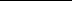 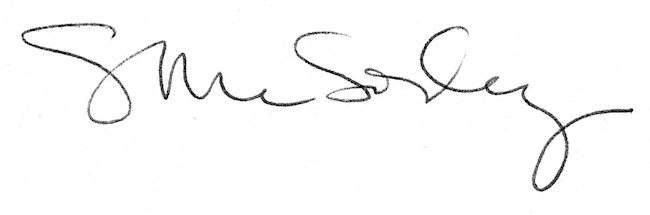 